生山ヒジキさんの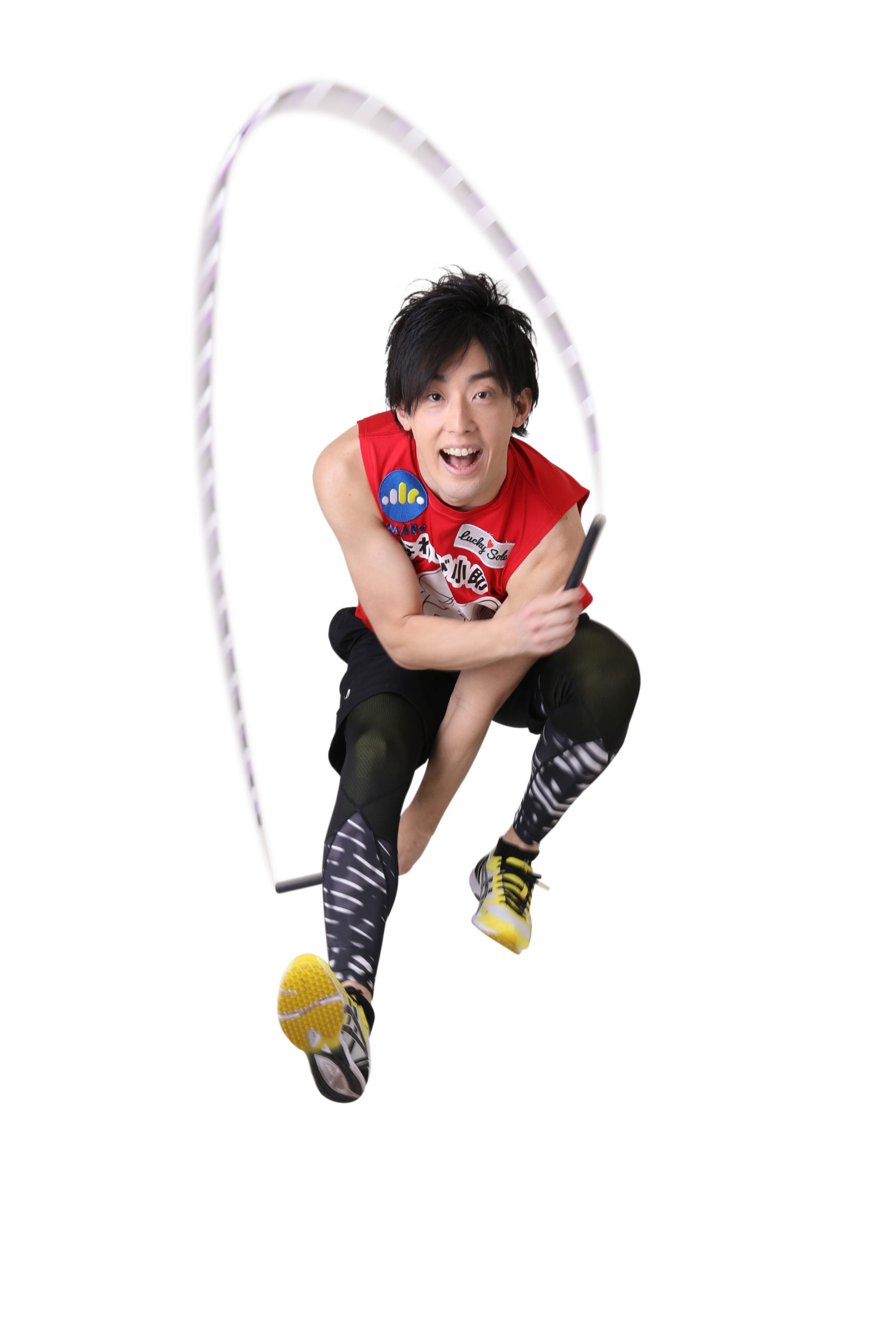 なわとび教室講師：プロフィール　　生山ヒジキ (いくやま ひじき) さん　　1981年生まれ日本で唯一のプロフェッショナルなわとびプレイヤーフリースタイルロープパフォーマンスチームなわとび小助の代表としても活動中2014年世界大会優勝、複数の世界記録を樹立、全国各地の小学校や児童館等にて出張なわとび指導を行い、現在まで900か所延べ40万人の指導実績を持つプロのなわとびプレイヤーです。メディア・イベント出演でなわとびの楽しさ、魅力を伝えています。学校の体育の授業でも取り入れられるなわとび・・・教室に参加してお友達をビックリさせちゃいましょう!!(^^)/日 時：11月7日(日)午後1:30～3:00 (受付:1時00分)場　所：三段池公園総合体育館サブアリーナ参加料：500円対  象：福知山市内在住の小学生(保護者同伴)定　員：40人(申し込み多数の場合は抽選)持ち物：上履き・なわ・マスク・飲物締め切り：10月24日(日) 午後5時主　催：(公財)福知山市都市緑化協会、(一財)福知山市スポーツ協会協　力：アシックススポーツファシリティーズ（株）申込方法住所、氏名、学年、保護者名、連絡先電話番号を電話、FAX等で市民体育館(下記)まで申し込んでください。問い合わせ・申し込み先-0062福知山市字和久市254福知山市民体育館　「なわとび教室」係まで電話　0773-22-3557Fax 　0773-22-4657mail:fukuchiyamashitaikyo@guitar.ocn.ne.jpお知らせコロナ感染防止対策を実施します。緊急事態措置等でやむなく中止することがあります。メディア等に掲載される場合があります。傷害保険は主催者でも加入します。